В соответствии со статьей 44 Трудового кодекса Российской Федерации Администрация государственного бюджетного общеобразовательного учреждения Республики Карелия кадетская школа-интернат «Карельский кадетский корпус имени Александра Невского» в лице директора Ефимова Дмитрия Александровича, действующий  на основании Устава и представителя работников, в лице председателя профкома ГБОУ РК «Карельский кадетский корпус имени Александра Невского» Сычевой Елены Иосифовны договорились о внесении следующих изменений в Коллективный договор от 29.08.2022 г. (регистрационный № 142/2022 от 16.09.2022 г. Управления труда и занятости Республики Карелия):Пункт 6.3 раздела VI «Оплата и нормирование труда» коллективного договора изложить в следующей редакции:«6.3. Заработная плата выплачивается работникам 16-го числа за первую половину месяца и в последний календарный день месяца за отработанный месяц. При этом для соблюдения сроков выплаты заработной платы (ст. 136 ТК РФ) приоритетным сроком считается выплата заработной платы не реже чем каждые полмесяца. Заработная плата переводится в кредитную организацию, указанную в заявлении работника, с соблюдением норм действующего законодательства, требований федерального закона от 27.06.2011 N 161-ФЗ «О национальной платежной системе» (ст. 30.5). Работник вправе заменить кредитную организацию, в которую должна быть переведена заработная плата, сообщив в письменной форме работодателю об изменении реквизитов для перевода заработной платы не позднее чем за пятнадцать календарных дней (ст. 136 ТК РФ) до дня выплаты заработной платы. В случае невозможности перечисления заработной платы в кредитную организацию с соблюдением требований федерального закона от 27.06.2011 N 161-ФЗ «О национальной платежной системе» (ст. 30.5), выплата заработной платы может быть произведена наличными денежными средствами в кассе учреждения».Пункт 6.7 раздела VI «Оплата и нормирование труда» коллективного договора изложить в следующей редакции:«6.7. Выплата заработной платы, находящейся на депонентской задолженности, производится в дни выплаты заработной платы».Раздел VII «Размеры должностных окладов работников ГБОУ РК «Карельский кадетский корпус имени Александра Невского»  Положения о системе оплаты труда (Приложение № 2 к коллективному договору) изложить в следующей редакции:« 1.  Размеры окладов  работников ГБОУ РК «Карельский кадетский корпус имени Александра Невского» устанавливаются на основе отнесения занимаемых ими должностей к профессиональным квалификационным группам (далее – ПКГ), утвержденным приказом Минздравсоцразвития России  от 5 мая 2008 года № 216н, приказом Минздравсоцразвития России  от 29 мая 2008 года № 247н:Размеры окладов работников, занимающих должности служащих устанавливаются на основе отнесения занимаемых ими должностей к профессиональным квалификационным группам, утвержденным приказом Минздравсоцразвития России  от 29 мая 2008 года № 247н:Размеры окладов работников, занимающих должности работников занимающих должности профессий рабочих и должностей служащих к профессиональным квалификационным группам, утвержденным приказом Минздравсоцразвития от 6 августа 2007 года № 525: Размеры окладов работников, занимающих должности работников морского транспорта устанавливаются на основе отнесения занимаемых ими должностей к профессиональным квалификационным группам, утвержденным приказом Минздравсоцразвития России  от 8 августа 2008 года № 391 н:Размеры окладов работников, занимающих должности рабочих устанавливаются на основе отнесения занимаемых ими должностей к профессиональным квалификационным группам, утвержденным приказом Минздравсоцразвития России  от 29 мая  2008 года № 248н: Должности, отнесенные к ПКГ  должностей работников учебно-вспомогательного персоналаДолжностной оклад1 уровень: помощник воспитателя6 485 рублейДолжности, отнесенные к ПКГ должностей педагогических работников1 уровень:  педагог дополнительного образования, педагог-организатор, социальный педагог;10 098 рублей2  уровень: воспитатель, педагог-психолог 10 445 рублей3 уровень:  учитель, преподаватель-организатор ОБЖ, старший воспитатель.11 017 рублейДолжности, отнесенные к ПКГ должностей руководителей структурных подразделений1 уровень: заведующий (начальник) структурного подразделения: Заведующий отделом 15 809 рублейДолжности, отнесенные к ПКГ «Общеотраслевые должности служащих первого уровня»Должностной оклад1 уровень: калькулятор, дежурный по зданию5 233 рублейДолжности, отнесенные к ПКГ «Общеотраслевые должности служащих второго  уровня»1 уровень: инспектор по кадрам, лаборант, специалист в сфере закупок, секретарь руководителя6 399 рублей2 уровень: заведующий хозяйством6 603 рублей3 уровень: заведующий столовой, начальник хозяйственного отдела15 809 рублейДолжности, отнесенные к ПКГ «Общеотраслевые должности служащих третьего уровня»1 квалификационный уровень: экономист, инженер, юрисконсульт, инженер-энергетик15 820 рублей2 квалификационный уровень: ведущий бухгалтер15 855 рублейДолжности, отнесенные к ПКГ  "Должности работников культуры, искусства и кинематографии ведущего звена"							Должностной окладбиблиотекарь7 979  рублейДолжности, отнесенные к ПКГ  должностей работников морского транспорта второго уровня1 уровень: механик самоходного судна12 791 рублейДолжности, отнесенные к ПКГ «Должности общеотраслевых профессий рабочих первого уровня»Должностной оклад1 квалификационный уровень: дворник, кастелянша, уборщик служебных помещений,  кладовщик, кухонный рабочий, мойщик посуды, рабочий по комплексному обслуживанию и ремонту  зданий, сторож (вахтер)4 821 рублейПрофессиональные квалификационные группы «Общеотраслевые профессии рабочих второго уровня»1 квалификационный уровень: водитель автомобиля 5 582 рублей2 квалификационный уровень:  плотник, слесарь-сантехник, электромонтер по ремонту и обслуживанию электрооборудования, повар5 582 рублей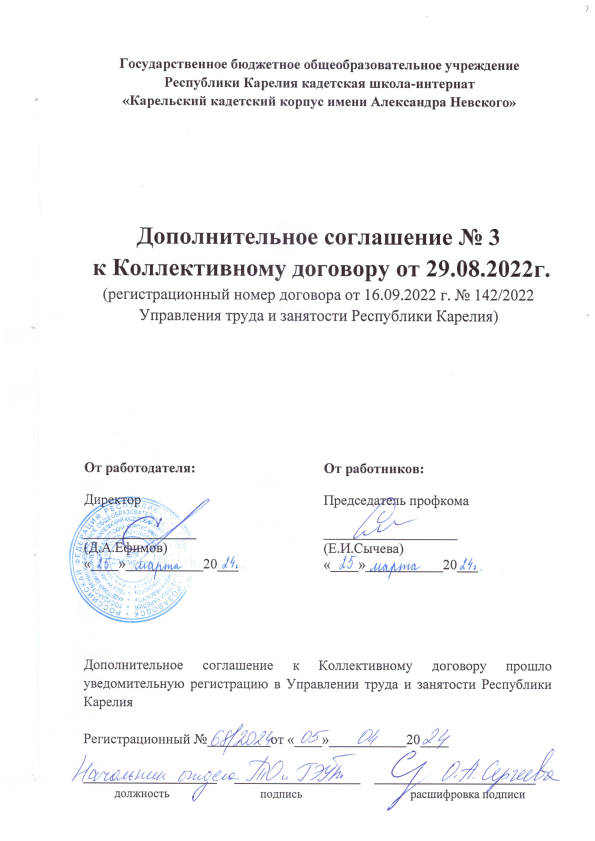 